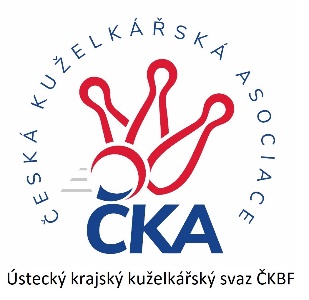       Z P R A V O D A J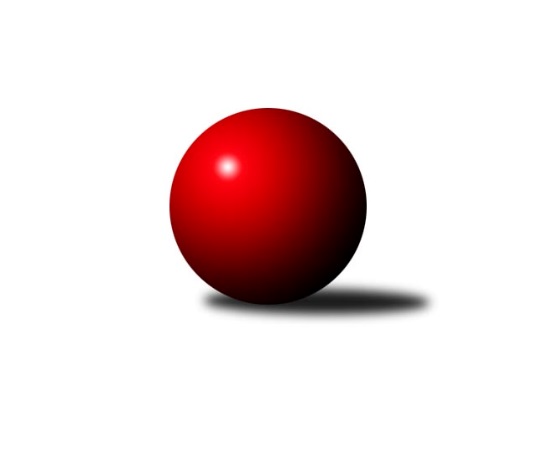 Č.5Ročník 2023/2024	21.10.2023Nejlepšího výkonu v tomto kole: 1667 dosáhlo družstvo: TJ Sokol Údlice BOkresní přebor - skupina A 2023/2024Výsledky 5. kolaSouhrnný přehled výsledků:TJ Elektrárny Kadaň C	- TJ Lokomotiva Žatec B	3:3	1593:1593	5.0:3.0	19.10.TJ VTŽ Chomutov B	- TJ Sokol Údlice C	5:1	1636:1528	5.0:3.0	21.10.TJ Slovan Vejprty	- SKK Bílina B	4:2	1554:1522	4.0:4.0	21.10.TJ Sokol Údlice B	- TJ KK Louny B	6:0	1667:1382	8.0:0.0	21.10.Tabulka družstev:	1.	TJ Sokol Údlice B	5	5	0	0	29.0 : 1.0 	33.5 : 6.5 	 1690	10	2.	TJ Slovan Vejprty	5	4	0	1	18.0 : 12.0 	18.5 : 21.5 	 1581	8	3.	TJ Sokol Údlice C	5	3	0	2	17.0 : 13.0 	23.0 : 17.0 	 1584	6	4.	TJ Elektrárny Kadaň C	5	2	1	2	15.0 : 15.0 	22.5 : 17.5 	 1560	5	5.	TJ Lokomotiva Žatec B	5	1	2	2	12.0 : 18.0 	19.0 : 21.0 	 1531	4	6.	TJ VTŽ Chomutov B	5	2	0	3	12.0 : 18.0 	13.5 : 26.5 	 1604	4	7.	SKK Bílina B	5	1	1	3	11.0 : 19.0 	18.0 : 22.0 	 1518	3	8.	TJ KK Louny B	5	0	0	5	6.0 : 24.0 	12.0 : 28.0 	 1419	0Podrobné výsledky kola:	 TJ Elektrárny Kadaň C	1593	3:3	1593	TJ Lokomotiva Žatec B	Jan Zach	 	 224 	 205 		429 	 2:0 	 401 	 	206 	 195		Anna Rajtmajerová	Pavel Nocar ml.	 	 197 	 219 		416 	 2:0 	 369 	 	191 	 178		Veronika Rajtmajerová	Lada Strnadová	 	 187 	 199 		386 	 1:1 	 404 	 	208 	 196		Jan Čermák	Jaroslav Seifert	 	 180 	 182 		362 	 0:2 	 419 	 	218 	 201		Petr Teinzerrozhodčí: Jan ZachNejlepší výkon utkání: 429 - Jan Zach	 TJ VTŽ Chomutov B	1636	5:1	1528	TJ Sokol Údlice C	Filip Prokeš	 	 217 	 185 		402 	 1:1 	 395 	 	220 	 175		Radek Mihal	Milan Šmejkal	 	 170 	 204 		374 	 0:2 	 403 	 	198 	 205		Milan Daniš	Lenka Nováková	 	 225 	 212 		437 	 2:0 	 351 	 	178 	 173		Jiří Suchánek	Zbyněk Vytiska	 	 207 	 216 		423 	 2:0 	 379 	 	178 	 201		Karel Nudčenkorozhodčí: Rudolf TesaříkNejlepší výkon utkání: 437 - Lenka Nováková	 TJ Slovan Vejprty	1554	4:2	1522	SKK Bílina B	Gabriel Baláž	 	 177 	 194 		371 	 2:0 	 346 	 	169 	 177		Jana Černíková	Milan Lanzendörfer	 	 195 	 234 		429 	 2:0 	 345 	 	187 	 158		Jan Štefl	Josef Malár	 	 169 	 196 		365 	 0:2 	 423 	 	216 	 207		Roman Moucha	Josef Hudec	 	 198 	 191 		389 	 0:2 	 408 	 	214 	 194		Rudolf Šamajrozhodčí: Josef HudecNejlepší výkon utkání: 429 - Milan Lanzendörfer	 TJ Sokol Údlice B	1667	6:0	1382	TJ KK Louny B	Jaroslav Verner	 	 223 	 227 		450 	 2:0 	 363 	 	184 	 179		Miroslav Sodomka	Jaroslav Hodinář	 	 203 	 195 		398 	 2:0 	 343 	 	180 	 163		Jana Salačová	Jindřich Šebelík	 	 208 	 206 		414 	 2:0 	 313 	 	159 	 154		Martina Drahošová	Michal Šlajchrt	 	 194 	 211 		405 	 2:0 	 363 	 	170 	 193		Milan Baštarozhodčí: Václav ŠulcNejlepší výkon utkání: 450 - Jaroslav VernerPořadí jednotlivců:	jméno hráče	družstvo	celkem	plné	dorážka	chyby	poměr kuž.	Maximum	1.	Jaroslav Verner 	TJ Sokol Údlice B	472.25	320.4	151.9	2.3	2/2	(512)	2.	Rudolf Šamaj 	SKK Bílina B	425.00	298.5	126.5	5.5	2/3	(442)	3.	Zbyněk Vytiska 	TJ VTŽ Chomutov B	422.00	293.2	128.8	4.2	3/3	(437)	4.	Lenka Nováková 	TJ VTŽ Chomutov B	416.83	292.8	124.0	6.0	3/3	(437)	5.	Josef Hudec 	TJ Slovan Vejprty	414.00	286.0	128.0	7.1	3/3	(453)	6.	Milan Daniš 	TJ Sokol Údlice C	410.67	277.3	133.3	8.7	3/4	(416)	7.	Michal Šlajchrt 	TJ Sokol Údlice B	407.38	286.4	121.0	10.5	2/2	(428)	8.	Roman Moucha 	SKK Bílina B	405.75	285.0	120.8	8.8	2/3	(423)	9.	Rudolf Tesařík 	TJ VTŽ Chomutov B	404.67	285.7	119.0	10.3	3/3	(425)	10.	Veronika Šílová 	TJ KK Louny B	404.00	281.0	123.0	8.7	3/4	(454)	11.	Jaroslav Hodinář 	TJ Sokol Údlice B	401.50	278.0	123.5	8.8	2/2	(414)	12.	Lada Strnadová 	TJ Elektrárny Kadaň C	401.44	284.3	117.1	7.8	3/3	(446)	13.	Milan Lanzendörfer 	TJ Slovan Vejprty	399.11	278.3	120.8	10.4	3/3	(435)	14.	Petr Teinzer 	TJ Lokomotiva Žatec B	396.50	274.0	122.5	8.2	3/4	(419)	15.	Tomáš Šaněk 	SKK Bílina B	396.00	286.5	109.5	6.5	2/3	(419)	16.	Jan Čermák 	TJ Lokomotiva Žatec B	394.75	286.0	108.8	8.0	4/4	(410)	17.	Bohuslav Hoffman 	TJ Slovan Vejprty	394.17	272.3	121.8	13.0	3/3	(418)	18.	Filip Prokeš 	TJ VTŽ Chomutov B	393.67	285.3	108.3	13.5	3/3	(402)	19.	Jan Zach 	TJ Elektrárny Kadaň C	393.33	288.0	105.3	13.2	3/3	(429)	20.	Pavel Vacinek 	TJ Lokomotiva Žatec B	388.83	266.3	122.5	10.3	3/4	(404)	21.	Karel Nudčenko 	TJ Sokol Údlice C	387.50	270.7	116.8	10.8	3/4	(394)	22.	Pavel Nocar  ml.	TJ Elektrárny Kadaň C	386.78	278.3	108.4	10.0	3/3	(421)	23.	Milan Bašta 	TJ KK Louny B	384.67	265.3	119.3	9.3	3/4	(416)	24.	Petr Strnad 	TJ Elektrárny Kadaň C	382.83	274.2	108.7	14.0	3/3	(407)	25.	Radek Mihal 	TJ Sokol Údlice C	382.00	271.0	111.0	11.8	4/4	(410)	26.	Josef Šíma 	SKK Bílina B	379.17	265.0	114.2	10.2	2/3	(395)	27.	Josef Malár 	TJ Slovan Vejprty	374.00	273.2	100.8	13.6	3/3	(381)	28.	Jana Salačová 	TJ KK Louny B	371.67	262.2	109.5	11.7	3/4	(394)	29.	Miroslav Šaněk 	SKK Bílina B	370.75	263.5	107.3	10.8	2/3	(388)	30.	Anna Rajtmajerová 	TJ Lokomotiva Žatec B	369.00	262.0	107.0	10.7	3/4	(401)	31.	Veronika Rajtmajerová 	TJ Lokomotiva Žatec B	366.33	261.3	105.0	14.0	3/4	(386)	32.	Jana Černíková 	SKK Bílina B	351.67	256.7	95.0	14.3	3/3	(355)	33.	Jan Štefl 	SKK Bílina B	349.25	262.8	86.5	14.8	2/3	(374)	34.	Martina Drahošová 	TJ KK Louny B	328.75	244.8	84.0	18.0	4/4	(414)		Jaroslava Paganiková 	TJ Sokol Údlice C	434.00	293.8	140.3	5.0	2/4	(478)		Petr Pop 	TJ KK Louny B	432.00	307.0	125.0	5.0	1/4	(432)		Jindřich Šebelík 	TJ Sokol Údlice B	413.00	287.0	126.0	7.3	1/2	(415)		Blažej Kašný 	TJ Sokol Údlice C	411.75	296.3	115.5	8.5	2/4	(428)		Emil Campr 	TJ Sokol Údlice B	408.00	291.0	117.0	4.0	1/2	(408)		Eduard Houdek 	TJ Sokol Údlice B	407.00	296.0	111.0	12.0	1/2	(407)		František Pfeifer 	TJ KK Louny B	396.00	289.0	107.0	14.0	1/4	(396)		Jaroslav Seifert 	TJ Elektrárny Kadaň C	393.00	286.5	106.5	13.5	1/3	(424)		Antonín Šulc 	TJ Sokol Údlice B	379.00	284.0	95.0	11.0	1/2	(379)		Gabriel Baláž 	TJ Slovan Vejprty	371.00	276.0	95.0	16.0	1/3	(371)		Milan Šmejkal 	TJ VTŽ Chomutov B	366.00	269.0	97.0	13.0	1/3	(385)		Miroslav Sodomka 	TJ KK Louny B	363.00	268.0	95.0	12.0	1/4	(363)		Jiří Suchánek 	TJ Sokol Údlice C	357.00	253.0	104.0	14.0	2/4	(363)		Michal Janči 	TJ Sokol Údlice C	357.00	270.0	87.0	18.0	1/4	(357)		Jan Rajtmajer 	TJ Lokomotiva Žatec B	347.00	244.5	102.5	15.0	2/4	(355)		Jitka Váňová 	TJ VTŽ Chomutov B	341.00	259.0	82.0	21.0	1/3	(341)		Jan Tůma 	TJ VTŽ Chomutov B	297.00	211.0	86.0	16.0	1/3	(297)		Ladislav Kandr 	TJ KK Louny B	268.00	216.5	51.5	31.5	2/4	(287)Sportovně technické informace:Starty náhradníků:registrační číslo	jméno a příjmení 	datum startu 	družstvo	číslo startu
Hráči dopsaní na soupisku:registrační číslo	jméno a příjmení 	datum startu 	družstvo	27536	Gabriel Baláž	21.10.2023	TJ Slovan Vejprty	Program dalšího kola:6. kolo26.10.2023	čt	17:00	TJ Elektrárny Kadaň C - TJ Sokol Údlice C	27.10.2023	pá	17:00	TJ KK Louny B - TJ Lokomotiva Žatec B	28.10.2023	so	14:00	TJ VTŽ Chomutov B - TJ Slovan Vejprty	28.10.2023	so	14:30	TJ Sokol Údlice B - SKK Bílina B	Nejlepší šestka kola - absolutněNejlepší šestka kola - absolutněNejlepší šestka kola - absolutněNejlepší šestka kola - absolutněNejlepší šestka kola - dle průměru kuželenNejlepší šestka kola - dle průměru kuželenNejlepší šestka kola - dle průměru kuželenNejlepší šestka kola - dle průměru kuželenNejlepší šestka kola - dle průměru kuželenPočetJménoNázev týmuVýkonPočetJménoNázev týmuPrůměr (%)Výkon4xJaroslav VernerÚdlice B4505xJaroslav VernerÚdlice B117.14502xLenka NovákováChomutov B4372xMilan LanzendörferVejprty110.114293xJan ZachEl. Kadaň C4291xRoman MouchaBílina B108.574232xMilan LanzendörferVejprty4292xLenka NovákováChomutov B108.344372xRoman MouchaBílina B4232xJindřich ŠebelíkÚdlice B107.734143xZbyněk VytiskaChomutov B4232xJan ZachEl. Kadaň C105.71429